目录编制说明编制目的为进一步贯彻落实《上饶市人才激励政策十八条（修订）》（饶才发〔2022〕5号），全面掌握我市重点产业和重点领域人才需求情况，提升人才引进培养工作的针对性和实效性，为上饶实现“建设中部地区人才集聚新高地，打造四省界域人才生态最优市”提供政策支撑，结合我市社会经济和重点产业发展和人才需求状况，特制定2023年“2+4+N”重点产业人才需求目录（以下简称目录）。编制原则1.聚焦产才融合原则围绕上饶市产业发展主要特点以及重点产业发展需要,聚焦“2+4+N”新型制造业体系和重要发展领域，结合人才实际需求,主要集中在有色金属和光伏新能源两大主导产业，以及非金属材料、汽车、电子信息、机械制造4个重点产业以及以生物医药为代表的上饶特色产业的重点企业来调查分析各类人才急需紧缺情况。2.坚持科学客观原则《目录》旨在为加强人才流向及流量的宏观指导提供依据，进一步引导省内外人才向我市急需紧缺实用性人才的重点产业、行业、领域、项目流动。编制《目录》坚持科学的人才评价体系，根据不同产业、领域和岗位的不同情况以及专业技术、经营管理、特殊技能等各类人才的不同特点，从实际需要出发，提出引进急需紧缺实用性人才的原则条件要求。3.坚持前瞻实效原则   《目录》立足当年，适度超前，每年度制定，发布一次。各用人单位可依据《目录》，结合实际需求提出引进人才认定申请。《目录》基于用人单位引才需求，广泛收集2023年度人才需求信息，大量分析用人单位岗位需求和支撑数据开展具体研究，紧扣人才需求迫切性、重要性、严重性和稀缺性等特性，形成客观、精准的人才需求状况与紧缺程度评价，精准服务用人单位引才用才。编制方法《目录》主要收录上饶市内企事业单位在经营发展中起关键作用、迫切需要但又较为稀缺的人才，主要为基层及以上经营管理人员、具备大专及以上学历的专业技术人员、中级工及以上的技能人才或其他具备特殊专业技能的人才。前期，通过各行业主管部门及组织、人社部门面向全市用人单位和人才供给相关方开展岗位征集，结合“智联招聘”人才供需数据分析，基于我市人才数量、质量、结构、分布状况及人才培养能力，并运用访谈、电话回访等方法开展目录编制工作，随后通过比对历年引才需求和企业官网等进行数据印证与补充，最终形成有色金属、光伏新能源、非金属材料、电子信息、汽车、机械制造、生物医药七大产业急需紧缺人才需求目录。目录内容目录分为三部分，第一部分为“重点产业人才技术项目需求目录”，主要是对我市技术需求信息进行梳理分析，共汇编了13个主要产业需求的59个人才技术项目人才岗位需求。第二部分为“2+4+N”重点产业高层次人才需求目录，主要是对我市重点产业需求的专家、关键技术研发岗位及高层次专业技术人才需求进行全面梳理，共汇编了4个主要产业的7个高层次人才岗位需求；第三部分为“2+4+N”重点产业人才需求目录，分为专业技术人才、经营管理人才和技能人才三类人才，并对我市以有色金属和光伏新能源两大主导产业，非金属材料、汽车、电子信息、机械制造4个重点产业以及N个上饶特色产业的重点企业中以生物医药产业进行全面梳理，共汇编了7个主要产业需求的岗位。重点产业人才技术项目需求目录企业基本情况在本次调研中采集了来自上饶市企业需求的共计95个重点产业人才技术项目需求，其中有36个项目只需求第三方单位技术对接，不涉及重点产业人才技术项目人才需求，此外，涉及到重点产业人才技术项目专业技术人才需求项目的企业共计49家，涉及59个项目，以下是对这部分需求的分析：企业性质分布49家需求重点产业人才技术项目人才的单位中，40家为非公（私营）企业，占多数，此外还有8家机关单位和1个国有企业有重点产业人才技术项目专业技术人才需求，从需求重点产业人才技术项目人才的技术项目数量上看，非公（私营）企业需求数量也更多，共有48个项目。2.企业行业分布在重点产业人才技术项目人才需求的单位和项目分析中，生物医药行业是本次调研中对重点产业人才技术项目人才需求单位数最多的行业，共有10家生物医药企业的14个技术项目需求重点产业人才技术项目人才，随后依次是8个机关单位的10个技术项目、上饶市的重点行业中，2家有色金属企业、4家新能源企业、5家电子信息企业、3家机械制造企业、2家汽车企业、1家非金属材料企业均有重点产业人才技术项目人才需求，详情如下：人才技术项目需求情况技术项目人才行业分布按需求重点产业人才技术项目数，对所有产业领域分布来看，上饶市“2+4+N”产业布局中主导产业有色金属需求重点产业人才技术项目人才项目2个，新能源5个，重点产业中电子信息6个、机械制造4个，汽车3个，非金属材料1个，N个特色产业中生物医药需求的重点产业人才技术项目人才最多共有14个，其他的行业对重点产业人才技术项目人才需求的项目数如下：产才需求分布按企业所属产业与项目所需人才所属专业领域的，看各行业重点产业人才技术项目人才需求，产业与所需人才的专业存在一定的交错重合，重点产业人才技术项目人才需求如下：合作方式技术项目的合作方式中，对重点产业人才技术项目人才以全职和柔性项目居多共33个项目，整体需求专业技术人才更偏柔性合作。重点产业人才技术项目目录通过对不同产业领域重点产业人才技术项目人才需求量、岗位要求、专业要求及合作方式梳理，并对重复的需求去重，得到了上饶市“2+4+N”重点产业人才技术项目需求目录如下：高层次人才需求目录需求单位基本情况在本次调研中采集了来自上饶市共计8家用人单位的24个高层次人才需求，以下是对这8家企业的分析：单位性质分布8家高层次人才的单位中，民营企业4个；事业单位4个。产业领域分布从用人单位所处的产业领域分布看，8家需求高层次人才的用人单位中，属于上饶市两大主导产业的有色金属1家和光伏新能源企业1家，属于上饶市四大重点产业的汽车企业1家，此外还有1家食品医药企业，3所高校和1所研究院。高层次人才需求情况产业需求分布按产业与高层次人才学历需求综合看，上饶市两大主导产业有色金属产业需求的博士生岗位6人，新能源产业需求25人，相对更多，重点产业的汽车行业需求10名博士岗位，此外3所高校和1所研究院需求88名博士高层次人才。岗位类型分布按岗位类型看高层次人才需求，专业技术人才需求43人，占比37%；此外需求集中在事业单位（高校、研究院）的教育与研究岗位，共需88名高层次人才占比63%。将岗位类别与行业综合来看，企业用人单位的高层次人才需求主要都集中在技术开发岗位，而事业单位的高层次人才需求都集中在教育与研究岗位。深入细化到岗位看不同行业的高层次人才需求，不同行业对于岗位的需求如下：重点产业高层次人才目录通过对不同产业领域高层次人才需求量、岗位要求与专业要求，梳理上饶市高层次人才需求清单如下：三、“2+4+N”重点产业急需紧缺人才需求目录企业基本情况在本次调研中共采集了有效样本企业数1003家企业，调研企业基本情况分为以下三个维度：企业性质、产业分布以及人员规模。企业性质分布从企业性质来看，非公企业最多，占84%，国有企业占7%，合资企业占4%，外资企业占3%，事业单位占2%。企业行业分布按企业数量看上饶市“2+4+N”产业布局，两大主导产业有色金属企业数占2%，光伏新能源企业数占 3%；四大重点产业：电子信息企业占23%，非金属材料企业占2%，汽车企业占3%，机械制造企业占 7%；N个特色产业中对生物医药（8%）、文化旅游（8%）、现代农业（3%）等产业企业单独进行的分类和统计，具体如下：企业规模分布从人员规模来看，半成以上企业人员规模在500人以下。其中，人员规模为100人以下的企业占比为26%，人员规模为100-499人的企业占比为 30%，人员规模为500-999人的企业占比为 10% ，人员规模为 1000-9999人的企业占比为 22%，人员规模为10000人以上的企业占比为12%。有色金属产业人才需求情况需求人才类型结构目录中收录的有色金属行业职位，按职位类型分布的情况，专业技术人才需求占59%，技能人才占6.6%，经营、职能及管理类人才占比为33.4%，具体职位类型结构如下：（岗位需要再细化）紧缺程度排序从典型紧缺岗位看，有色金属企业的岗位需求主要集中在：化工研发工程师、机电/电器技术研发岗、冶金技术研发岗，有色金属企业在采、炼、铸、制的制程中对有关机械、化工、熔炼冶铸技术的研发、生产制造方面对人才要求相对迫切。需求专业排序从紧缺岗位信息看，专业需求排序前3的是：化学化工类、电气工程及自动化类、环境科学类，从专业上看除了与产研相关的专业外，上饶有色金属企业以为对环评合规生产的需求，也使得对环境科学和环保有关专业的人才也有相对高的需求。学历要求结构多数岗位要求学历在本科及以上占比49%，此外还有30%岗位要求硕士及以上，这部分岗位相对集中在专业技术研发岗位，而大专及不限学历的岗位占比21%，相对集中在技能岗位。紧缺人才需求结构紧缺程度：需求占比最高的☆☆☆☆☆，第二为☆☆☆☆，依次往下递减。光伏新能源产业人才需求情况人才类型结构目录中收录的光伏新能源职位按职位类型分布，专业技术人才需求占比为35.4%，技能人才需求占比为26.9%，经营管理类人才需求占比38.7%。具体职位类型结构如下：紧缺程度排序从典型紧缺岗位看，光伏新能源企业的岗位需求主要集中在工艺制程工程师、技工、操作工、质量及测试工程师、生产设备管理等，光伏产业从硅片-电池片-组件-应用的产业体系，以及相关的组件和应用的辅料的集成生产中，对工艺、制程、生产和质量技术研发岗位的需求相对更加突出。需求专业排序上饶的光伏产业着力于抓住光伏技术国产化发展契机,跟踪和发展光电转换效率高、性能优异、降成本空间大的异质结等新一代高效电池，所以对人才需求方面，专业需求主要集中在：材料、化学、高分子、电化学类、电气工程及自动化类以及专业机械、材料、电子相关类。学历要求结构除未注明具体学历要求的岗位外，多数岗位要求学历在本科及以上，占比44%，要求硕士及以上占比7%，中专、大专及不限学历的岗位占比49%。紧缺人才需求结构紧缺程度：需求占比最高的☆☆☆☆☆，第二为☆☆☆☆，依次往下递减。电子信息产业人才需求情况人才类型结构目录中共收录的职位按职位类型分布的情况，技术研发岗需求占比14.3%，技能岗需求为11.7%，经营管理岗位需求占比73.9%。具体职位类型结构如下：2.紧缺程度排序从典型紧缺岗位看，电子信息企业的岗位需求主要集中在：技术支持工程师、开发工程师、IT技术支持/维护工程师、光学检验工程师、光学研发工程师/主管、通信研发工程师等，上饶市的电子信息产业体系覆盖半导体、移动智能终端为主的应用、设备以及组件辅材上下游产业，因此对芯片和应用的设计、制造、封装、质量测试方面人才的需求相对迫切，此外电子信息因其自身产业覆盖面广泛，企业需求的营销人员较其他行业更多，占比也更高，但目前就业市场中该类人才的供给相对技能和专业技术人才更加充足，所以紧缺程度相比更低。3.需求专业排序从紧缺岗位信息看，专业需求排序依次是：计算机类、机械、材料、电子相关类、物理、材料、光学、化学、机械等理工类、电气工程及自动化类、机电一体化类，因电子信息产业应用覆盖了交通、汽车、农业生产、建筑及室内应用、屏及显示器、移动智能终端等多个方面所以对于应用技术的人才需求上，专业更加的多样。4.学历要求结构多数岗位要求学历在本科及以上，占比19%，要求硕士及以上占比1%，中专、大专及不限学历的岗位占比80%，具体如下。5.紧缺人才需求结构紧缺程度：需求占比最高的☆☆☆☆☆，第二为☆☆☆☆，依次往下递减。非金属材料产业人才需求情况人才类型结构目录中共收录的职位按职位类型分布的情况，专业技术人才占多数33.1%，技能人才占比22.5%，具体职位类型结构如下：2.紧缺程度排序从典型紧缺岗位看，非金属材料企业的岗位需求主要集中在：普工/操作工、化工研发工程师、化验/检验、化学实验室技术员/研究员。上饶市非金属材料包含了石灰石、萤石、石英石、黑滑石有关的加工，以及应用领域中水泥、玻璃、陶瓷、塑料等电绝缘材料及其他化工材料的产业，相对紧缺的人才集中在化工、化验的研究以及实际生产的普工操作人员中。3.需求专业排序从紧缺岗位信息看，专业需求排序前3的是：化学化工类、无机非金属类、材料类。4.学历要求结构多数岗位要求学历在大专及以上，占比50.63%，岗位要求本科及以上占比28.13%。初高中及不限学历的岗位有26个16.25%。5.紧缺人才需求结构紧缺程度：需求占比最高的☆☆☆☆☆，第二为☆☆☆☆，依次往下递减。汽车产业人才需求情况人才类型结构目录中共收录的职位按职位类型分布的情况，专业技术人才占多数37.6%，技能人才占比23.8%，具体职位类型结构如下：2.紧缺程度排序从典型紧缺岗位看，汽车企业的岗位需求主要集中在：车身设计工程师、机械设计工程师、零部件设计工程师、工艺/制程工程师、机械设备工程师以及装配生产普通和操作工。上饶市汽车产业包含了整车制造也兼带有核心零部件（发动机、增程器、电池、电机、电控）以及其他零部件配套（车身件、内置件等）产业，因汽车产业高度集成性的特点，需求的人才即相对集中在汽车行业领域，岗位又相对分别在专业领域深度有所要求。2.需求专业排序从紧缺岗位信息看，专业需求排序前 5的是：汽车制造类、机械类、工科类、电子类、项目管理类。3.学历要求结构多数岗位要求学历在本科及以上占比46.33%，要求大专及以上占比30.03%，中专及不限学历的岗位占比17.57%，高中及初中的岗位占比6.07%。4.紧缺人才需求结构紧缺程度：需求占比最高的☆☆☆☆☆，第二为☆☆☆☆，依次往下递减。机械制造产业人才需求情况人才类型结构目录中共收录的职位按职位类型分布的情况，专业技术人才需求占比24.6%，技能人才占多数27.9%，具体职位类型结构如下：2.紧缺程度排序从典型紧缺岗位看，机械制造企业的岗位需求主要集中在：机械售前/售后技术工程师、机械工程师、电器工程师、普工/操作工、技工、机械维修/保养等。3.需求专业排序从紧缺岗位信息看，专业需求排序前3的是：材料类、机械类、 工科类。4.学历要求结构多数岗位要求学历在大专及以上占比53.38%，要求本科及以上占比22.63%，高中及不限学历的岗位占比16.25%。初中及中专的岗位占比6.96%，硕士及以上岗位占比0.79%。5.紧缺人才需求结构紧缺程度：需求占比最高的☆☆☆☆☆，第二为☆☆☆☆，依次往下递减。生物医药产业人才需求情况人才类型结构生物医药行业需求的职位按职位类型分布的情况，专业技术人才占33%，技能人才分别占比9.5%%，具体职位类型结构如下：紧缺程度排序从典型紧缺岗位看，生物企业的岗位需求主要集中在：生物工程/生物制药工程师、化验与检验员、认证/体系工程师、药品质量管理工程师，此外上饶的生物医药企业对医药及医疗器械销售需求人数较多，属于营销人才方面的需求，虽该方面人才在就业市场相对于技能和专业技术人才供应量更多，但仍然是医药行业相对紧缺的人才。需求专业排序从紧缺岗位信息看，专业需求排序前3的是：医学类、药学类、化学化工类。学历要求结构多数岗位要求学历在大专及以上，占比40.38%，要求本科及以上占比35.50%。硕士及以上的岗位占比12.46%。中专、高中及不限学历占比11.65%。紧缺人才需求结构紧缺程度：需求占比最高的☆☆☆☆☆，第二为☆☆☆☆，依次往下递减。产业类别企业数量有色金属2新能源4电子信息5机械制造3汽车2非金属材料1生物医药10现代农业5文化旅游3生态环保2食品医药2纺织服装1基础建设1机关事业单位8合计49项目单位所属产业需求人才专业领域需求项目数项目数合计有色金属有色金属22新能源精密科技25新能源新材料25新能源新能源15电子信息电子信息16电子信息精密科技36电子信息现代光学26机械制造机械制造14机械制造精密科技14机械制造人力资源14机械制造现代农业14汽车精密科技13汽车汽车13汽车新材料13非金属材料新材料11生物医药精细化工216生物医药生物医药916生物医药食品医药516现代农业结构化学15现代农业现代农业45文化旅游文化旅游13文化旅游现代农业23生态环保生态环保22纺织服装新材料11基础建设机械制造11机关事业单位法律服务110机关事业单位机械制造310机关事业单位金属制造业110机关事业单位生物医药110机关事业单位数字经济310机关事业单位新材料110合计合计5959企业所属行业需求人才类别人才所属产业技术涉及专业领域或专家名称项目名称合作方式有色金属化工工程师有色金属//全职有色金属博士、专家有色金属湿法冶金赤泥/粉煤灰/电炉灰/电子废弃物全职/柔性 新能源 博士新能源光伏、半导体/全职 新能源 碳陶行业专家新材料碳陶/碳碳复合材料领域碳碳-碳陶刹车盘随炉沉积研发柔性 新能源 石英坩埚行业专家新材料高纯石英坩埚领域高纯石英坩埚柔性 新能源 专家精密科技新能源全背极钝化接触太阳能电池研发全职/柔性 新能源 专家精密科技光学电池关键技术研究全职/柔性机械制造博士、专家现代农业农业数智化茶叶智能识别柔性机械制造专家人力资源牟介刚人才培养全职/柔性机械制造专家机械制造机械制造/全职/柔性机械制造专家精密科技机械制造年产2万吨一体式压铸铝合金汽车配件项目全职/柔性汽车专家汽车汽车零部件/柔性汽车博士新材料高分子复合材料高分子复合材料降本增效柔性汽车专家精密科技周明东/全职/柔性非金属材料博士新材料薄膜新产品研发/柔性电子信息博士、专家5人现代光学光学/全职电子信息博士、专家1人现代光学管理科学与工程联合培养博士后研究人员柔性电子信息专家精密科技光学开展红外光学技术应用研发及成果产业化落地项目全职/柔性电子信息博士电子信息通讯路由器柔性电子信息博士精密科技光学仪器制造/柔性电子信息高层次人才精密科技光学镜头研发全职/柔性生物医药专家食品医药食品医药/全职/柔性生物医药专家食品医药食品医药创新药检测方法研发全职/柔性生物医药博士、专家（3-5人）生物医药试剂开发单细胞数据可视化可交互展示平台的开发柔性生物医药博士生物医药生物学，肿瘤学《肿瘤标记物分子鉴定及应用》《基因测序技术优化》全职/柔性生物医药专家生物医药生物医药无菌制剂中试生产及质量管理全职生物医药博士、专家生物医药生物医药创新型生物药物开发全职生物医药专家生物医药生物医药浙江大学-科兴生物医药化工联合研发中心成果转化基地建设项目全职/柔性生物医药专家生物医药生物医药/全职/柔性生物医药专家生物医药生物医药芋中功效成分评价全职/柔性生物医药专家（中级以上职称）生物医药临床医学/全职生物医药博士精细化工产品研发一步法不对称合成手性内酯的技术研究柔性生物医药博士精细化工产品研发双苄生物素的催化加氢脱苄技术开发柔性现代农业专家现代农业吴酬飞农用乳酸复合菌液的棚室小番茄健康种植关键技术集成全职/柔性现代农业专家现代农业水稻早稻新品研究全职/柔性现代农业博士现代农业柑桔加工马家柚高价值加工技术和产品研发柔性现代农业专家现代农业果蔬种植专业果蔬种植优质高产提升项目柔性现代农业博士结构化学材料类化工类博士茶皂素的结构改性与提纯柔性文化旅游专家现代农业农业数智化开展数字化智慧茶园建设工作全职/柔性文化旅游专家现代农业农业组织实施《婺源县茶树良种选育工作方案》全职/柔性文化旅游专家文化旅游其他中国微马体育小镇开展体育赛事宣传柔性食品医药专家食品医药食品医药油茶皂素绿色高效精制及高值产品研创与示范
医药级油茶皂苷及微囊制剂的研究全职/柔性食品医药专家食品医药食品医药年产1300吨保健食品建设项目全职/柔性生态环保博士生态环保环境工程垃圾焚烧飞灰减量化及资源化柔性生态环保博士生态环保环境工程农田污染土壤关键技术研发柔性纺织服装博士新材料新型无纺布、吸音棉新型无纺布、吸音棉柔性基础建设专家机械制造土木工程砼结构构建制造全职/柔性机关事业单位专家金属制造业金属钢加工、电线电缆制造全职/柔性机关事业单位西湖新材料科技首席执行官新材料徐永富/全职/柔性机关事业单位专家数字经济数字经济数字经济产业园建设全职/柔性机关事业单位专家数字经济数字经济、高级运营管理数字经济产业园运营项目全职/柔性机关事业单位专家数字经济数字经济产业数字化项目全职/柔性机关事业单位专家机械制造工业激光设备、机电设备智能设备制造项目，公司主营激光智能设备、工业激光设备、机电设备、气动打标机、喷码机研发、制造、加工、销售全职/柔性机关事业单位专家机械制造机械制造包装机械制造项目全职/柔性机关事业单位专家机械制造吴子锋/全职/柔性机关事业单位法律顾问法律服务桑远棵/全职/柔性机关事业单位专家生物医药郑厚峰西湖大学生物医药、新材料产业项目全职/柔性　所属行业博士有色金属6光伏新能源25汽车10绿色食品2高校74科研院所14总计131行业类别技术开发岗教育与研究岗总计有色金属66新能源2525食品医药22汽车1010教育与研究院教育与研究院8874总计4388131行业类别岗位名称技术开发岗教育与研究岗有色金属金属材料研发工程师3有色金属橡胶材料工程师3新能源工艺、设备管培生/工程师20新能源技术开发管培生/工程师5汽车博士研究员10食品医药食品医药2食品医药技术中心主任1食品医药技术总工1教育与研究院基础医学院学教师20教育与研究院教学科研岗40教育与研究院专职教师28产业类型紧缺程度典型紧缺岗位学历专业要求有色金属☆☆☆☆金属材料研发工程师博士金属或者耐磨材料相关专业有色金属☆☆☆☆橡胶材料工程师博士高分子材料等材料相关专业光伏新能源☆☆☆☆技术开发岗博士新能源、物理、材料、化学、机械等理工专业光伏新能源☆☆☆☆☆工艺、设备岗博士新能源、汽车、化学、机械、等理工专业汽车☆☆☆☆博士研究员博士材料、化学、高分子、电化学类专业食品医药☆☆☆技术中心主任博士-食品医药☆☆☆技术总工博士柑桔类深加工可转换专利或技术科研院所☆☆☆☆基础医学院学教师博士人体解剖学和组织胚胎学100101、生理学071003、病理学和病理生理学100104、生物化学与分子生物学071010科研院所☆☆☆☆☆教学科研岗博士-科研院所☆☆☆专职教师博士-人才类型岗位类型岗位需求占比专业技术人才技术研发岗59.02%技能人才技能岗6.56%经营管理人才管理岗9.84%经营管理人才营销岗6.56%经营管理人才职能岗18.03%合计合计100.00%人才类型紧缺程度典型紧缺岗位学历要求占比专业要求专业技术人才☆☆☆☆☆技术人员、机械技术、电气技术、化工研发工程师、湿法冶金工程师/主管大专及以上20%本科40%硕士及以上40%化学化工、冶金类专业、环境等相关专业专业技术人才☆☆☆☆冶金技术岗、仪器仪表技术岗、电气技术研发岗、环境/健康/安全工程师、冶炼工程师本科33%硕士及以上67%电气工程及自动化类、机械设计制造及其自动化相关专业专业技术人才☆☆☆安全环保工程师、采矿技术员、测量技术员、机械技术员、电气技术员、地质技术员、给排水技术岗大专及以上14%本科71%硕士及以上14%环境科学、低质、测量、机械类、电气技术类、给排水专业技能人才☆☆☆☆普工/操作工、技术员、干燥窑工段长硫酸脱硫主任焙烧车间主任铜镍电积主任大专及以上不限技能人才☆☆☆技工、机械维修/保养、地质技术员、机电技术员、采矿技术员、测量技术员大专及以上不限经营管理类人才☆☆☆☆☆行政助理、管理培训生本科及以上超硬材料、高分子材料、金属材料工程、企业管理等专业经营管理类人才☆☆☆☆会计/会计师、文秘岗、财务岗、人事岗本科及以上（985、211硕士优先）财务类专业人力资源相关专业经营管理类人才☆☆☆行政干事、监察审计本科及以上（985、211硕士优先）行政管理、会计、审计等相关专业人才类型岗位类型岗位需求占比专业技术人才技术研发岗35.37%技能人才技能岗26.87%经营管理人才管理岗10.54%经营管理人才营销岗14.97%经营管理人才职能岗12.24%合计合计100.00%人才类型紧缺程度典型紧缺岗位学历要求占比专业要求专业技术人才☆☆☆☆☆博士研究员、研发工程师、工艺/制程工程师、质量管理/测试工程师、设备工程师结构/电气工程师机械研发工程师电气研发工程师工艺研发工程师大专及以上50%本科46%博士4%太阳能电池、光电子、微电子、材料、物理、化学物理类、化学类、材料类、电子类、新能源类等理工科专业专业技术人才☆☆☆☆生产计划、售前/售后支持、工业工程师、机械设备工程师、环境安全工程师、供应链管理工程师大专及以上75%本科25%机械、材料、电子相关专业材料以及化学、高分子、电化学类专业专业技术人才☆☆☆IT、机械工程师、注塑工程师知识产权/专利顾问/代理人、中专/中技5%大专及以上29%本科52%硕士及以上14%电气工程及自动化类专业、机械、材料、电子相关专业技能人才☆☆☆☆☆熔解/配料技术、普工/操作工 、技工本科及以上18%高中6%不限73%中专/中技3%无机非金属材料相关专业技能人才☆☆☆☆采购专员、机械维修/保养、质量检验员大专及以上50%高中10%本科20%中专/中技20%不限技能人才☆☆☆环境/健康/安全经理/主管、出纳员大专及以上54%本科31%中专/中技15%不限经营管理类人才☆☆☆☆☆市场专员、营销部业务员、销售管培生、技术开发管培生、工艺管培生本科/硕士/博士学历市场营销、人力资源管理、工商管理、环境工程等新能源、物理、材料、化学、机械等理工专业经营管理类人才☆☆☆☆EHS管培生、供应链管理、工艺、设备管培生本科及以上学历新能源、汽车、化学、机械、等理工专业市场营销、物流管理、工业工程经营管理类人才☆☆☆技术研发管培生计划物控管培生设备模具管培生本科及以上学历工业工程、机械工程、项目管理等专业机械设计及其自动化、机械工程、金属材料学等专业优先人才类型岗位类型岗位需求占比专业技术人才技术研发岗14.34%技能人才技能岗11.72%经营管理人才管理岗10.97%经营管理人才营销岗34.32%经营管理人才职能岗28.65%合计合计人才类型紧缺程度典型紧缺岗位学历要求占比专业要求专业技术人才☆☆☆☆☆光学设计、结构设计、光学检验工程师SMT高级经理BB高级经理COB高级经理EHS高级专员MES工程师ESD工程师前端工程师、后端工程师售前技术工程师、售后技术工程师数据库开发工程师区块链技术总监大专及以上38%本科55%硕士7%物理学、光学、计算机相关专业、电气工程及自动化类专业、机械、材料、电子相关专业专业技术人才☆☆☆☆半导体工艺工程师、设备工程师、电路板工程师、高级光学研发工程师/主管、软件研发工程师/主管、工艺/制程工程师、镀膜工程师注塑工程师品质工程师PE工程师Java开发工程师、IT技术支持、通信研发工程师、弱电工程师、UI设计师、PHP开发工程师本科及以上56%本科39%硕士及以上2%不限4%新能源、物理、材料、化学、机械等理工专业、机械、材料、电子相关专业微电子、电子工程、物理、材料专业电子自动化相关专业专业技术人才☆☆☆软件工程师、工艺工程师、电子硬件工程师、质量管理/测试工程师、机械设备工程师、机械工程师、激光/光电子技术大专及以上65%本科及以上(硕士优先)35%新能源、物理、材料、化学、机械等理工专业、机械、材料、电子相关专业计算机、电气自动化、电子信息、通信工程等相关专业技能人才☆☆☆☆☆光学设计、SMT技术员、LED封装技术员、普工/操作工、智能大厦/布线/弱电/安防大专及以上13%初中及以下7%高中4%中专/中技2%不限74%光学相关专业电气工程及自动化类专业、新能源、物理、材料、化学、机械等理工专业技能人才☆☆☆☆采购专员/助理、理货/分拣/打包、理货员、维修技师大专及以上50%初中及以下4%本科12%不限35%不限技能人才☆☆☆技工、前台/总机/接待、施工员、电脑操作/打字/录入员、工程造价/预结算大专及以上71%高中4%本科18%不限7%不限经营管理类人才☆☆☆☆☆电商运营、销售客户经理、销售代表、储备干部、客户服务专员/助理大专及以上61.66%本科及以上4.29%高中7.67%不限26.38%工业自动化仪表相关专业机电一体化、电子信息、机械自动化、财务管理、市场营销等专业经营管理类人才☆☆☆☆市场调研与分析、运营主管/专员、电话销售高中35.40%大专及以上34.59%本科28.15%不限1.86%机械类专业电子电器，机械工业，行政管理等相关专业经营管理类人才☆☆☆区块链市场专员、行政专员/助理、招聘专员/助理网络/在线/呼叫中心客服大专及以上70%本科20%不限10%不限人才类型岗位类型岗位需求占比专业技术人才技术研发岗33.13%技能人才技能岗22.50%经营管理人才管理岗15.63%经营管理人才营销岗19.38%经营管理人才职能岗9.38%合计合计100.00%人才类型紧缺程度典型紧缺岗位学历要求占比专业要求专业技术人才☆☆☆☆☆化工研发工程师、化验/检验、技术人员、技术研发橡胶材料研发工程师本科及以上42.86%大专及以上42.86%硕士7.14%高中7.14%化工类专业专业技术人才☆☆☆☆化学实验室技术员/研究员、环境/健康/安全工程师大专及以上化工类专业专业技术人才☆☆☆电气工程师、仪器/仪表/计量工程师、质量管理/测试工程师大专及以上77.78%本科及以上22.22%无机非金属类专业技能人才☆☆☆☆☆普工/操作工、机械维修/保养、质量检验员/测试员不限学历37.5%高中及以上37.5%不限25%不限技能人才☆☆☆☆电工、环境/健康/安全经理/主管、技工大专及以上41.67%初中及以上33.33%不限学历均为8.33%不限环境科学类专业技能人才☆☆☆电焊工/铆焊工钳工/机修工/钣金工高中及以上、大专及以上、不限学历各占33.33%不限财务类专业经营管理类人才☆☆☆☆☆市场营销、销售代表、销售工程师、电商助理、会计/会计师大专及以上81.81%本科及以上18.18%不限经营管理类人才☆☆☆☆人力资源专员/助理、渠道/分销专员、储备干部、人力资源经理大专及以上91.30%本科4.35%不限4.35%人力资源相关专业经营管理类人才☆☆☆行政经理/主管/办公室主任、招聘专员/助理大专及以上不限人才类型岗位类型岗位需求占比专业技术人才技术研发岗37.62%技能人才技能岗23.79%经营管理人才管理岗14.15%经营管理人才营销岗9.65%经营管理人才职能岗14.79%合计合计100.00%人才类型紧缺程度典型紧缺岗位学历要求占比专业要求专业技术人才☆☆☆☆☆工艺/制程工程师、质量管理/测试工程师、车身设计工程师、机械设备工程师大专及以下33.33%本科及以上66.67%汽车制造相关专业机械类、自动化类、电子类专业专业技术人才☆☆☆☆汽车零部件设计师、汽车动力系统工程师、售前/售后技术支持工程师、汽车/摩托车工程师、汽车底盘/总装工程师本科及以上45%大专及以上35%中专12%不限学历5%汽车、机械设计、自动化、电子类相关专业专业技术人才☆☆☆质量工程师、项目工程师、机械工程师、设备工程师、模具工程师、安全工程师本科及以上80%中专13.33%高中6.67%汽车制造相关专业机械、材料、电子相关专业技能人才☆☆☆☆☆返修技师、技工、普工/操作工、焊接技术工、冲压技工、钳工、机修工中专及以上31.58%大专、初中、不限15.79%本科、高中10.53%不限技能人才☆☆☆☆注塑机技术员、样板技师、汽车售后服务/客户服务、汽车维修/保养技师、生产主管/督导/组长大专及以上41.67%不限学历33.33%中专及以上16.67%高中及以上8.33%不限技能人才☆☆☆检验检测技师、机械维修/保养技师、返修技师高中及以上37.5%本科及以上25%中专、大专、不限12.5%汽车制造相关专业经营管理类人才☆☆☆☆☆行政专员/助理、人力资源专员/助理本科及以上68.42%大专及以上31.58%不限经营管理类人才☆☆☆☆汽车销售、生产文员、物流专员/助理本科及以上16.67%大专及以上72.22%不限11.11%汽车制造相关专业经营管理类人才☆☆☆供应商/采购管理销售主管外贸营销主管本科及以上33.33%大专及以上33.33%不限33.33%不限人才类型岗位类型岗位需求占比专业技术人才技术研发岗24.56%技能人才技能岗27.90%经营管理人才管理岗16.11%经营管理人才营销岗20.83%经营管理人才职能岗10.61%合计合计100.00%人才类型紧缺程度典型紧缺岗位学历要求占比专业要求专业技术人才☆☆☆☆☆金属材料研发工程师、橡胶材料工程师、售前/售后技术支持工程师、技术中心技术员、机械设计师硕士及以上66.67%博士及以上22.22%本科及以上11.11%金属或者耐磨材料相关专业高分子材料等材料相关专业机械制造、流体机械、过程装备与控制工程、机电一体化等相关专业专业技术人才☆☆☆☆机械工程师、电气工程师、工艺/制程工程师、研发中心工程师、UG编程工程师大专及以上33.33%本科及以上66.67%机械设计制造及其自动化、机械电子工程、焊接技术与工程等机械类相关专业专业技术人才☆☆☆机械设备工程师、生产项目工程师本科及以上52.94%大专及以上41.18%硕士及以上5.88%机械类专业材料类专业技能人才☆☆☆☆☆普工/操作工、、技术中心技术员大专及以上35.29%高中及不限17.65%本科及以上14.71%初中及以下11.76%中专、大专2.94%不限技能人才☆☆☆☆技工、机械维修/保养、三坐标操作员大专及以上67.86%不限学历14.29%中专10.71%本科、高中各3.57%流体机械、机械、机电一体化等相关专业技能人才☆☆☆质量检验员/测试员中专41.67%高中33.33%大专25%不限经营管理类人才☆☆☆☆外贸业务员国际贸易营销人员、业务代表、会计/会计师大专及以上（本科优先）国际贸易、英语、商务英语、或相关电机、机械类专业经营管理类人才☆☆☆储备生产干部网络运营本科及以上市场营销、国际贸易、英语、西班牙语等专业人才类型岗位类型岗位需求占比专业技术人才技术研发岗33.06%技能人才技能岗9.49%经营管理人才管理岗11.38%经营管理人才营销岗39.02%经营管理人才职能岗7.05%合计合计100.00%人才类型紧缺程度典型紧缺岗位学历要求专业要求专业技术人才☆☆☆☆☆生物工程/生物制药工程师、基础医学院教师、技术中心主任、教学科研岗硕士及以上生物、医学相关专业生物工程/生物制药专业技术人才☆☆☆☆研发技术员、临床研究员、专利/认证/体系工程师、研发工程师、实验室研发人员QA质检员QC质检员硕士及以上临床医学类等医学医药类、生物工程类专业专业技术人才☆☆☆技术储备干部、生产技术员、化验/检验员、药品生产/质量管理工程师、研发人员本科及以上66.67%大专及以上33.33%化学化工类生物工程/生物制药技能人才☆☆☆☆实验员、护士/护理人员本科及以上40%大专60%应用化学或化学工程与工艺等相关专业医疗医学相关专业经营管理类人才☆☆☆☆技术型销售工程师、健康顾问、医药代表、医疗器械销售、销售主管本科及以上生物、医学相关专业经营管理类人才☆☆☆销售行政专员/助理、医药学术推广大专及以上医学相关专业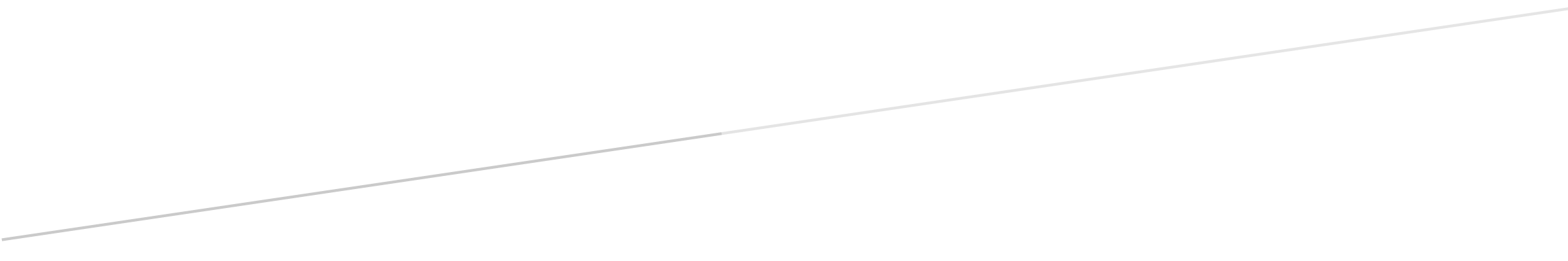 